Jadłospis	               												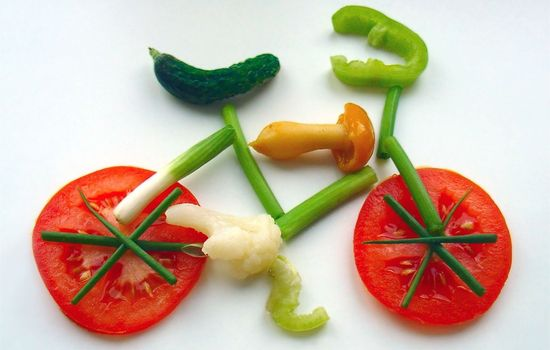 Jadłospis  może  ulec  zmianie !                                                  ŻYCZYMY  SMACZNEGO  Poniedziałek     19.03.18Pieczywo orkiszowe (1); masło (7); polędwica swojska; papryka; sałata; płatki kukurydziane na mleku (1,7)422,00kcal½ gruszkiZupa ziemniaczana (1,9); makaron jajeczny /wyrób własny/ z serem, śmietaną i jogurtem (1,3,7); surówka z marchewki i pomarańczy (7) kompot truskawkowy478,50kcalJabłko pieczone z żurawiną; chrupki biszkoptowe89,70kcal      Wtorek     20.03.18Bułka wyborowa (1); masło (7);  pasta z makreli i białego sera (4,7); szynka swojska; ogórek kwaszony; rzodkiewka;  kawa zbożowa (1,7) 387,10kcal                                                                                                                                                                                                                                                                                                                   mandarynkaJaglanka (7,9); gulasz wieprzowy (1); ziemniaki; buraczki zasmażane (1,7); woda z miętą, cytryną i miodem  534,80 kcal                                                                                                                                                                                                                                                                                                                                                                                                                                                                                                                                                                                                                                                                                                                                                                                                                                                                                                                                                                                                                                                                                                                                                                                                                                                                                                                                                                                                                                                                                                                                                                                                                                                                                                                                                                                                                                                                                                                                                                                                                                                                                                                 Rogal maślany; cząstka melona;herbatka owocowa; 175,60kcal      Środa     21.03.18Pieczywo wieloziarniste i pszenne (1); masło (7);  pasta fasolowa; ser żółty (7); papryka; ogórek zielony;  kakao360,50kcal½ jabłkaRosół z makaronem (1,3,9) koperek; ziemniaki; kotlet drobiowy (1,3); bukiet jarzyn (1,7); woda z miętą, cytryną i miodem584,40kcalKoktajl bananowy; chrupki kukurydziane;119,20kcal                             Czwartek     22.03.18Pieczywo z ziarnem lnu (1); masło (7); indyk pieczony /wyrób własny/; serek twarożkowy; pomidor; ogórek zielony; płatki jaglane na mleku (1,7)358,40kcal                                                                                                                                                                                                                                                                                                                                                                                                                                                                                                                                                                                                                                                                                                                                                                                                                                                                                                                                                                                                                                                                                                                                                                                              cząstka pomarańczyZupa kalafiorowa z ziemniakami (7,9); strogonow (1); kasza jęczmienna; surówka z ogórka kwaszonego z cebulką; kompot wiśniowy464,60kcalCiasto drożdżowe /wyrób własny/;½ jabłka; herbatka czarna188,60kcal     Piątek    23.03.18Pieczywo razowe (1); masło (7);  schab swojski; ogórek  kwaszony; papryka; owsianka królewska na mleku (1,7)394,40kcalsok jabłkowy; marchewka do chrupaniaZupa pomidorowa z ryżem (7,9); kotlet mielony z ryby (1,3,4); ziemniaki; surówka z kapusty pekinskiej; kompot wielowocowy  461,50kcalWafle przekładane nutellą (1,3)/wyrób własny/;1/2 banana;herbata owocowa  138,40kcal